MIDDLESEX  SWIMMING ASSOCIATIONPresident:  Pam Crofts  (Haringey Aquatics SC)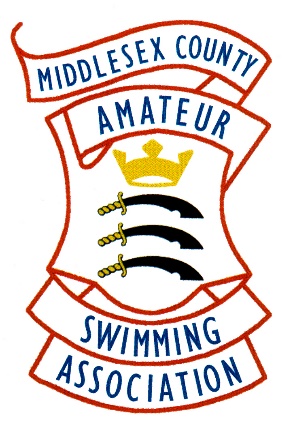 Club ……………………………………………………………..Delegate………………………………………………………….I certify that the above-named person is authorised to attend the Middlesex County Annual Council Meeting on Thursday, 24 November 2022 at 7 p.m. held at Perivale Resident’s Association as a delegate for the above named ClubSigned…………………………………………………Hon Secretary…………………………………………………………Swimming ClubPlease NoteThe delegate must email this Authority to the Verification OfficerAndHave the Agenda stamped before attending the Meeting e-mail: secretary@middlesexswimming.com